Č. j.: VS-157837-1/ČJ-2022-801531V Teplicích dne: Stanovuji:	………………………….        Vrchní radaplk. Ing. Tomáš Kopa                  ředitel vazební vězniceVNITŘNÍ ŘÁD PRO OBVINĚNÉVazební věznice TepliceTento vnitřní řád vazební věznice Teplice (dále jen „vnitřní řád“) je vydán v souladu s § 3 odst. 2 vyhlášky Ministerstva spravedlnosti č. 109/1994, Sb., kterou se vydává řád výkonu vazby, ve znění pozdějších předpisů.Vnitřní řád byl aprobován Generálním ředitelstvím Vězeňské služby České republikypod č. j.: VS-168530-3/ČJ-2022-800030-VŘ	dne: 6. 9. 2022Přílohy: 1.  časový rozvrh dnes účinností od: Čl. 1Profilace vězniceVazební věznice Teplice (dále jen „věznice“) je věznicí pro zabezpečení výkonu vazby obviněných vzatých do vazby na základě rozhodnutí Okresního soudu v Teplicích a Okresního soudu v Děčíně, případně na základě určení příslušného orgánu činného v trestním řízení.Adresa věznice – poštovní:	Vazební věznice Teplice	sídelní:	Vazební věznice Teplice	P. O. BOX 53	Daliborova stezka 2233	415 01 Teplice	415 01 TepliceDozor nad dodržováním právních předpisů při zajišťování výkonu vazby provádí krajské státní zastupitelství, v jehož obvodu se vazba vykonává. Adresa krajského státního zastupitelství:	Krajské státní zastupitelství v Ústí nad Labem	Palác Zdar, Dlouhá 1/12	400 85 Ústí nad LabemČl. 2Přijímání obviněnéhoV rámci přijetí se obviněný podrobí potřebným hygienickým a protiepidemickým opatřením a rovněž výměně hygienicky závadného ošacení za nezávadné. Věci, které nemůže mít obviněný u sebe, jsou zapsány do stanovených tiskopisů a převzaty do úschovy věznice. Požadavek na zapůjčení zákona č. 293/1993 Sb. o výkonu vazby, ve znění pozdějších předpisů (dále jen „zákon“), vyhlášky č. 109/1994 Sb., kterou se vydává řád výkonu vazby, ve znění pozdějších předpisů (dále jen „řád výkonu vazby“), a dalších právních předpisů upravujících výkon vazby uplatňuje obviněný u vrchního dozorce.Čl. 3Ubytování obviněných, vybavení cel a ložnic a vzor úpravy lůžkaObviněný má na cele nebo na volně přístupném místě k dispozici vnitřní řád Vazební věznice Teplice (dále jen „vnitřní řád“).Obviněný se umísťuje do cel v souladu s příslušnými ustanoveními zákona a řádu výkonu vazby. O přemístění na jinou celu lze žádat prostřednictvím příslušných vrchních dozorců.O umisťování obviněného do cely rozhoduje vedoucí oddělení výkonu vazby a trestu (dále jen „VOVVaT“) nebo jím pověřený pracovník.Obviněný, který o to požádá, se umístí do cely vyhrazené výlučně pro nekuřáky. V nekuřáckých celách je kouření zakázáno.Zámek k uzamykatelné osobní skříňce si může obviněný zakoupit v kantýně nebo nechat zaslat v balíčku či mu může být předán při návštěvě. Zámek k uzamykatelné osobní skříňce musí obsahovat alespoň 2 klíče, z nichž jeden si obviněný ponechá u sebe a druhý je povinen odevzdat k uložení vrchnímu dozorci. V případě, že obviněný nemá vlastní zámek, je mu zapůjčen věznicí. Přivolávač celové signalizace je určen k přivolání zaměstnanců vězeňské služby v případech, kdy je ohrožen život, zdraví osob nebo z jiných závažných důvodů (např. požáru, závad na elektroinstalaci, vodovodu, napadení apod.). Zneužití celové signalizace může být posuzováno jako kázeňský přestupek.Nástěnky v oddílech obviněných mohou obsahovat pouze informace a obrazové materiály související s výkonem vazby.Obviněný může mít v cele časopisy, knížky, tiskoviny, korespondenci, potraviny a věci pouze v přiměřeném množství, což znamená takové množství, které nebude narušovat stanovený pořádek v cele a lze jej uložit do přidělené osobní skříňky.Obviněný má lůžko upravené podle následujícího vzoru: prostěradlo, na něm složená deka, podhlavník a v místě, kde spočívají nohy složená, povlečená druhá deka. Obviněný má, pokud ve vnitřním řádu není uvedeno jinak, ustlané lůžko podle vzoru vždy v době od budíčku do večerky.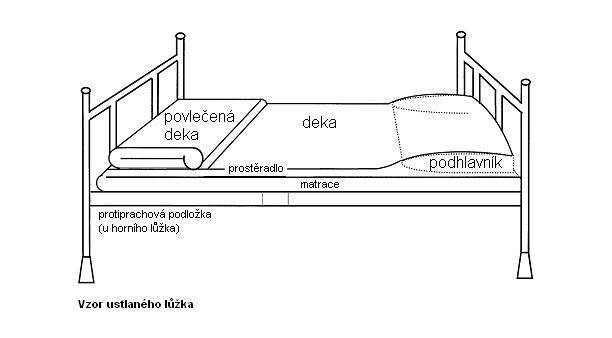 O úpravě ubytovacích prostor a prostor pro realizaci aktivit rozhoduje vedoucí oddělení výkonu vazby a trestu na základě pověření ředitele věznice.Čl. 4StravováníObviněnému je v souladu s časovým rozvrhem dne (dále jen „ČRD“) vydávána strava do stanoveného jídelního nádobí.Stravu obviněný odebírá osobně, pokud mu v tom nebrání zvláštní okolnosti. Obviněnému, který o to požádá, se předloží k nahlédnutí aktuální jídelní lístek. Po konzumaci stravy se jídelní nádobí odebírá, přičemž se kontroluje jeho úplnost a neporušenost.Připomínky k množství a kvalitě stravy, jakož i další podněty nebo připomínky ke stravování, může obviněný uplatňovat prostřednictvím dozorce, a to bezprostředně po převzetí stravy.Tam, kde jsou pro to ve věznici vytvořeny podmínky, si může obviněný v cele nebo v prostorech za tímto účelem vyhrazených, s využitím povolené varné konvice, ohřívat vodu k přípravě nápojů nebo povolených instantních potravin.Obviněnému, který má v úschově věznice dostatek finančních prostředků, lze na jeho žádost poskytnout stravu ze zaměstnanecké kuchyně, pokud tomu nebrání kapacitní podmínky vývařovny. Žádost o obviněný uplatňuje prostřednictvím vrchního dozorce. Obviněným, kterým není umožněna v cele vlastní příprava čaje nebo kávy, se poskytuje nejméně 2x denně vřelá voda, a to v době stanovené ČRD.Čl. 5Osobní hygienaKoupání obviněných je realizováno nejméně 2x týdně, zpravidla v pondělí a ve čtvrtek. Za koupání v teplé vodě se v podmínkách výkonu vazby považuje sprchování teplou vodou.Je-li obviněný hospitalizován ve zdravotnickém zařízení Vězeňské služby nebo umístěn ve zvláštní ubytovací kapacitě věznice je koupání realizováno, a to za podmínek dodržení léčebného režimu určeného ošetřujícím lékařem.Stříhání vlasů a vousů je věznicí realizováno v pracovních dnech. O stříhání vlasů a vousů žádá obviněný prostřednictvím žádanky, kterou odevzdá dozorci při výběru korespondence.Čl. 6VystrojováníVýměna vězeňského osobního prádla, vězeňského ložního prádla, vězeňského oděvu a obuvi se provádí v termínech uvedených v ČRD.Výměna vlastního oděvu, prádla nebo obuvi se uskutečňuje za podmínek stanovených zákonem a řádem výkonu vazby. V případě nesplnění termínu výměny, zákonem a řádem výkonu vazby stanovených podmínek pro používání vlastního oděvu, prádla a obuvi, rozhodne VOVVaT o převléknutí obviněného do vězeňského oděvu, prádla a obuvi. V případě, že jsou opět splněny zákonné podmínky pro používání vlastního oděvu, prádla nebo obuvi, rozhodne VOVVaT znovu o jejich používání.V případě, že obviněný žádá o odeslání balíčku s vlastním oděvem, prádlem nebo obuví, je balíček za dohledu zaměstnance věznice zabalen a odeslán na náklady obviněného. V případě výměny při návštěvě vyhotoví obviněný předem seznam oděvních součástek, které budou po předchozí kontrole v den návštěvy předány návštěvníkům.Vlastní sportovní oděv a obuv v povoleném množství obviněný nosí při realizaci aktivit sportovních nebo zájmových programů za splnění zákonem o výkonu vazby stanovených podmínek (§ 12 odst. 1). Ošetřující lékař může ze zdravotních důvodů navrhnout úlevu od nošení vězeňského oděvu, prádla nebo obuvi. O přiznání úlevy rozhoduje ředitel věznice nebo jím pověřený zaměstnanec, kterým je 1. zástupce vazební. Povolením k užívání vlastního oděvu, prádla a obuvi není dotčena povinnost obviněného disponovat minimálním množstvím vlastního oděvu a dodržovat výměny prádla v intervalech stanovených řádem výkonu vazby.Vlastní sportovní oděv a obuv v povoleném množství obviněný nosí při realizaci aktivit sportovních nebo zájmových programů za splnění zákonem stanovených podmínek (§ 12 odst. 1 zákona). Ošetřující lékař může ze zdravotních důvodů povolit na nezbytně nutnou dobu úlevu od nošení vězeňského oděvu, prádla nebo obuvi. Povolením lékaře k užívání vlastního oděvu, prádla a obuvi není dotčena povinnost obviněného disponovat minimálním množstvím vlastního oděvu a dodržovat výměny prádla v intervalech stanovených řádem výkonu vazby.Provádění jakékoliv výměny, směny, prodeje, koupě, darování a půjčování vězeňského výstrojního nebo jiného svěřeného vězeňského materiálu není obviněnému bez souhlasu VOVVaT povoleno.Obviněný ukládá všechny věci osobní potřeby a oděv do přidělené skříňky v cele. V případě, že obviněný požaduje nošení vlastního oděvu v souladu s ustanovením § 12 zákona, je minimální množství, které má uloženo zpravidla v cele, stanoveno následovně: 1 pár bot (vycházkové nebo sportovní), 1 pár pantoflí, 1x mikina, 1x teplákové kalhoty,
2x triko/košile/tílko/halenka, 7 párů ponožek, 7x trenýrky/slipy, 1x ručník, 1x pyžamová souprava. Žena musí mít obdobné minimální množství oděvů a spodního prádla. O maximálním počtu a druhu vlastního oděvu a obuvi, včetně způsobu jeho uložení, rozhoduje, s ohledem na roční období, vrchní dozorce.Čl. 7Zdravotní péče a péče o zdraví, ordinační hodiny praktického a odborného lékařeÚlevu spočívající v užívání zdravotnického prostředku navrhuje lékař Vězeňské služby České republiky (dále jen „Vězeňská služba“), přičemž jich lze používat po schválení ředitele věznice nebo jím pověřeného zaměstnance, kterým je 1. zástupce vazební věznice. Zdravotnické prostředky, které nevyžadují přiznání úlevy lze užívat standardním způsobem. Užívání zdravotnických prostředků se řídí pokyny lékaře a za podmínek stanovených jejich návodem.Obviněný, který žádá o návštěvu lékaře, sdělí tuto skutečnost písemnou formou dozorci při předávání korespondence k odeslání. Uvede, o jaké ošetření se jedná (praktický lékař, zubní apod.).Obviněný je povinen podrobit se preventivní vstupní, periodické a výstupní (popřípadě i mimořádné) lékařské prohlídce a ve stanovených případech též pracovnělékařské prohlídce v rozsahu určeném lékařem nebo zvláštním právním předpisem včetně nezbytných diagnostických a laboratorních vyšetření a očkování, a preventivním opatřením stanoveným orgány ochrany veřejného zdraví.Obviněný užívá pouze léky předepsané lékařem, a to ve stanoveném množství a dle pokynů lékaře. Předepsané léky se vydávají denně, každý obviněný si léky přebírá osobně z plastové nádoby k tomu určené a nadepsané jeho jménem, příjmením a datem narození.Skladování léků vydaných zdravotnickým personálem mimo určenou plastovou nádobu či originální balení léků není dovoleno.Léky a léčivé přípravky, které musí být uchovávány v chladu (včetně inzulínu), jsou v pracovní dny v obvyklé pracovní době uloženy na zdravotním středisku věznice, které organizuje předvádění obviněných a zajišťuje výdej léků a jejich aplikaci. V mimopracovní době a ve dnech pracovního klidu je pro uložení a aplikaci těchto léků a přípravků určena místnost na 2. NP věznice, předvádění zajišťuje vrchní dozorce ve spolupráci s vrchním inspektorem strážní služby.Obviněný je povinen hradit stanovené poplatky související s poskytovanou lékařskou péčí a hradit náklady spojené s vyšetřením na přítomnost návykové látky v případě, že je obviněnému užití návykové látky laboratorním vyšetřením prokázáno, a uhradit zvýšené náklady na zdravotní péči související s užitím návykové látky.Praktický lékař – ordinační hodiny:Pondělí 	08:00–12:00 hod.Úterý	12:00–15:00 hod.Středa	12:00–15:00 hod.Čtvrtek	12:00–15:00 hod.Pátek	08:00–12:00 hod.Čl. 8KorespondenceKorespondenci obviněného s obhájci, advokátem, který obviněného zastupuje v jiné věci, státními orgány České republiky nebo diplomatickou misí anebo konzulárním úřadem cizího státu a mezinárodními orgány a organizacemi ve smyslu ustanovení § 60 řádu výkonu vazby, obviněný odevzdává nebo vhazuje do určených schránek v zalepené obálce. Soukromá korespondence se odevzdává v nezalepené obálce. Kontrola korespondence spočívá v seznámení se s obsahem písemnosti a probíhá v souladu se zákonem o výkonu vazby a v souladu s řádem výkonu vazby. Konkrétní adresa či kontakt na státní orgány České republiky a mezinárodní organizace je k dispozici, na vyžádání, u vrchního dozorce nebo jiného pracovníka odborného zacházení ve vězeňství.Nepovolený obsah korespondence se obviněnému nepředá a odešle se zpět odesílateli na náklady obviněného nebo ji lze uložit do úschovy věznice. Nemá-li obviněný dostatek finančních prostředků k odeslání, bude vynaložená částka vedena jako pohledávka věznice vůči obviněnému (vzniklá na základě protokolu o škodě). V případě, že korespondence bude obsahovat nepovolené věci zcela nepatrné hodnoty, lze je s prokazatelným souhlasem obviněného a za jeho přítomnosti zničit.Jestliže je obviněnému v korespondenci do věznice zaslána finanční hotovost, tato se obviněnému nevydá. O této skutečnosti je obviněný informován a finanční hotovost je předána k zaúčtování na příslušný účet vedený věznicí. Pokud o to obviněný požádá, může být zadržená finanční hotovost na jeho náklady zaslána zpět odesílateli.Odesílání a přijímání korespondence se provádí zásadně prostřednictvím příslušnéhovrchního dozorce. Odesílání a přijímání korespondence nebo dalších zpráv a sdělení jiným způsobem není povoleno.U odesílané doporučené korespondence na přední stranu obálky v levém horním rohu obviněný uvede adresu odesílatele, tedy své jméno a příjmení a adresu věznice. Bez tohoto údaje nebude korespondence jako doporučená poštou přijata. S touto korespondencí obviněný předkládá zároveň řádně vyplněný podací lístek. Podací lístek je obviněnému vrácen bezprostředně po potvrzení na poštovním úřadu a doručení do věznice.U odesílané korespondence je obviněný povinen na přední stranu levého horního rohu obálky uvádět čitelně (hůlkovým písmem) své jméno a příjmení z důvodu možného vrácení při nepřevzetí poštovním úřadem či adresátem.V případě, že korespondence obsahuje potraviny nebo věci osobní potřeby, považuje se za balíček ve smyslu § 16 odst. 2 zákona.Doba přijímání a výdeje korespondence obviněných je stanovena v ČRD.Čl. 9Užívání telefonuUžívání telefonu obviněným se řídí ustanovením § 13a zákona. Registrace telefonního kontaktu je provedena na základě žádosti obviněného, kterou mu na vyžádání vydá vrchní dozorce. V žádosti uvede obviněný potřebné kontakty na osoby blízké, včetně vztahu k těmto osobám. V případě povolení použití telefonu s jinou než osobou blízkou, obhájcem nebo zplnomocněným advokátem se postupuje v souladu s právními předpisy (§ 13a odst. 2 zákona).Telefonní automaty pro realizaci telefonních hovorů obviněných jsou ve Vazební věznici Teplice umístěny: na celách oddělení výkonu vazby se zmírněným režimem 319 a 422 (dále jen „OZR“),na jednotlivých patrech vazební části: 2. patro: vedle dozorčího stanoviště, 3. patro: vedle dozorčího stanoviště, 4 patro: prostor u knihovny (dále jen „patra“),na vycházkových dvorech č. 2, 3 a 4 (dále jen „dvory“).Telefonní automaty ve Vazební věznici Teplice jsou užívány následovně:telefonní hovory obviněných jsou realizovány prostřednictvím automatů umístěných na celách OZR denně v čase od 6,00 do 21,30 hod., telefonní hovory na těchto celách jsou realizovány bez dozoru zaměstnance oddělení výkonu vazby a trestu (dále jen „OVVaT“),telefonní hovory obviněných prostřednictvím automatů umístěných na jednotlivých patrech jsou realizovány zpravidla v pracovních dnech v čase od 7,30 do 17,30 hod. Vězněné osoby jsou k telefonním hovorům předváděny dozorci, vrchními dozorci, inspektory dozorčí směny, vychovateli a speciálními pedagogy OVVaT a příslušníky OVS (dále jen „pověřený zaměstnanec“). Předvádění vězněných osob je prováděno dle Zásad vnitřní bezpečnosti. Vězněné osoby jsou při realizaci telefonních hovorů pod neustálým dozorem,telefonní hovory obviněných prostřednictvím automatů umístěných na dvorech jsou realizovány zpravidla v pracovních dnech v čase provádění vycházek. Předvádění vězněných osob je prováděno dle Zásad vnitřní bezpečnosti. Předvádění vězněných osob na vycházky zajišťují příslušníci OVS.Obvinění jsou o možnosti a postupu zřízení telefonního účtu prokazatelně poučeni vrchními dozorci po příjmu do výkonu vazby. Vrchní dozorci provedou zápis o poučení do jednotného záznamového listu, který vězněné osoby podepisují. Před zřízením telefonního účtu je provedena kontrola správnosti údajů uvedených v žádosti obviněného. V žádosti obviněný uvede telefonní kontakty na osoby blízké, obhájce a zplnomocněného advokáta. Žádost o povolení telefonních čísel i v případě změny telefonních čísel schvaluje vedoucí oddělení výkonu vazby a trestu, nebo zástupce vedoucího oddělení VVaT. Tato žádost se zakládá do osobní karty vězněné osoby. V případě žádosti o zřízení dalšího telefonního kontaktu podá obviněný žádost o zřízení nového telefonního kontaktu vrchnímu dozorci, o žádosti rozhoduje vedoucí oddělení VVaT.Na základě schválené žádosti je obviněnému zřízen vrchním dozorcem telefonní účet, ke kterému bude vydána telefonní karta, na které je uvedeno číslo účtu a PIN kód. Převzetí karty k telefonnímu účtu obviněný stvrdí svým podpisem na žádosti. Originál žádosti je předán obviněnému. Obviněný je povinný tuto kartu zajistit proti zneužití ostatními vězněnými osobami.O umožnění realizace telefonického hovoru na povolené telefonní číslo, v případě obviněných osob umístěných na celách bez přístupu k telefonnímu automatu, žádá obviněný vrchního dozorce.Dobití telefonního účtu obviněným se realizuje zpravidla v pátek, kdy si obviněný v rámci nákupu požádá vrchního dozorce o dobití telefonního účtu předem, a to na základě písemné žádosti s uvedením částky určené k dobití, přičemž minimální částka k dobití činí 50 Kč. V případě dobití vyšší částky musí být částka dělitelná 50 Kč (např. 100 Kč, 150 Kč, 200 Kč). Dobití částky provede vrchní dozorce v elektronickém systému, a to v den, kdy jsou ve věznici realizovány nákupy obviněných. Po dobití částky zapíše vrchní dozorce částku do seznamu nákupů konkrétnímu obviněnému a vytiskne z elektronického systému potvrzení o nabití.Podmínky a návod k použití telefonních služeb jsou vyvěšeny u každého telefonního přístroje, případně jsou na vyžádání dostupné u vrchního dozorce.Čl. 10VycházkyČas vycházek je stanoven v ČRD.Vycházky obviněných zajišťují ve Vazební věznici Teplice příslušníci oddělení vězeňské stráže.Vycházky obviněných jsou realizovány ve 4 vycházkových dvorech v přízemí objektu Vazební věznice Teplice. Čl. 11NávštěvyTermíny návštěv stanoví ředitel věznice, bližší časové určení plánované návštěvy na konkrétní den stanoví vedoucí návštěv. Žádost spolu s korespondencí nebo nadepsanou obálkou opatřenou poštovní známkou předá obviněný v dostatečném předstihu před požadovaným termínem návštěvy vrchnímu dozorci.Podmínky, za kterých se uskuteční návštěva obviněného, který je ve vazbě z důvodů uvedených v § 67 písm. b) trestního řádu, v předběžné, vydávací nebo předávací vazbě, stanoví příslušný orgán činný v trestním řízení. V písemné žádosti o návštěvu uvede obviněný jméno, příjmení a adresy osob včetně nezletilých dětí, a vztah těchto osob k obviněnému.Obviněný se může s návštěvou přivítat a rozloučit běžným společenským způsobem. Návštěva probíhá v souladu se zásadami slušného chování. Pohyb dětí bez dohledu a doprovodu dospělých návštěvníků v návštěvní místnosti a dalších prostorech není dovolen.V průběhu standardní návštěvy je povolen osobní kontakt mezi obviněným a nezletilým dítětem (pochování apod.) V případě, že vznikne důvodné podezření, že je dítě využíváno jako prostředek k pronášení nepovolených věcí, je zaměstnanec věznice oprávněn kontakt přerušit. Osobní kontakt mezi obviněným a nezletilým dítětem není povolen v případě realizace návštěvy za dělící přepážkou.V průběhu návštěvy není umožněna konzumace potravin či nápojů, s výjimkou nápojů pro nezletilé děti nebo osoby nemocné, které o to požádají.Čl. 12Přijetí balíčkuZa balíček se považuje též písemné sdělení, pokud jsou k němu přiloženy potraviny nebo věci osobní potřeby, popřípadě též zásilka s knihami, denním tiskem, časopisy a věcmi potřebnými k vedení běžné korespondence obsahující věci osobní potřeby či potraviny. Právo na přijetí balíčku vzniká obviněnému okamžikem počátku výkonu vazby. Obviněný může přijmout balíček do hmotnosti pěti kilogramů jedenkrát za tři měsíce, toto omezení se nevztahuje na zásilky s oděvem, prádlem a obuví, s knihami, denním tiskem, časopisy a věcmi potřebnými k vedení běžné korespondence a na zásilky s hygienickými potřebami.Balíčky s potravinami a věcmi osobní potřeby jsou do věznice zasílány zpravidla poštou, případně je lze převzít při návštěvě, a to na základě vystaveného „Potvrzení o právu na přijetí balíčku“, jehož převzetí obviněný stvrdí svým podpisem.Balíček se z pošty nepřevezme v případě, že obviněný byl propuštěn, vyhoštěn, vydán nebo předán do ciziny anebo zemřel, u balíčku zaslaného z ciziny, pokud nesplňuje příslušné celní předpisy, obviněný nesplní požadavky celního úřadu při celním řízení, nezaplatí clo vyměřené celním úřadem, odmítne doplatit částku vyměřenou poštovním úřadem za doručení nebo nemá příslušnou finanční částku na zaplacení, balíček je poškozený nebo je zřejmé, že během přepravy došlo k úbytku hmotnosti balíčku a obviněný nesouhlasí s jeho převzetím.Balíčky s potravinami a věcmi osobní potřeby se povolují do hmotnosti stanovené zákonem a mohou obsahovat potraviny zakoupené v obchodní síti, které není nutno dále tepelně upravovat. V balíčku nelze zasílat potraviny porcované, s výjimkou potravin vakuovaných nebo v originálním balení. V balíčku dále nelze zasílat balené potraviny, u kterých nelze při přepravě a uložení dodržet stanovené skladovací podmínky a jejichž datum použitelnosti nebo minimální trvanlivosti uvedené výrobcem na obalu je kratší než obvyklá doba potřebná k předání balíčku.Pokud balíček s potravinami a věcmi osobní potřeby přesahuje povolenou hmotnost, vrátí se jeho nepředaná část jako nová zásilka na náklady obviněného nebo se vrátí při návštěvě. Nemá-li obviněný dostatek finančních prostředků k úhradě nákladů spojených s navrácením nepředaných věcí, bude vynaložená částka vedena jako pohledávka věznice vůči obviněnému (vzniklá na základě protokolu o škodě).V případě, že balíček s potravinami a věcmi osobní potřeby obsahuje nepovolené věci, které obviněný nemůže mít u sebe, obviněný je ihned odešle zpět odesílateli na své náklady. Pokud s odesláním věcí zpět odesílateli nesouhlasí, protože nemá finanční prostředky a jedná se o potraviny podléhající rychlé zkáze, potraviny obsahující semena máku setého nebo věci zcela nepatrné hodnoty, mohou být s jeho prokazatelným souhlasem znehodnoceny nebo zničeny. O takovém postupu se učiní záznam, který obviněný stvrdí svým podpisem; záznam se zakládá do osobního spisu obviněného. Jestliže se jedná o věci, které nelze zničit, jsou tyto neprodleně odeslány zpět odesílateli, přičemž vynaložená částka bude vedena jako pohledávka věznice vůči obviněnému, pokud nebudou tyto věci uloženy v úschově věznice.V případě doručení balíčku obviněnému hospitalizovanému ve zdravotnickém zařízení Vězeňské služby nebo umístěnému ve zvláštní ubytovací kapacitě věznice, je balíček nebo jeho část obviněnému vydána, pokud to není dle vyjádření ošetřujícího lékaře v rozporu s léčebným plánem.Balíčkem v rámci poštovního styku nebo předávaným při návštěvě lze zasílat tabákové výrobky. V případě, že se jedná o počty tabákových výrobků vyšší než povolené množství anebo o tabákové výrobky neoznačené tabákovou nálepkou státu nebo vzbuzující podezření, že byl spáchán přestupek nebo jiný správní delikt, tyto se obviněnému nepředají, přičemž budou převzaty do úschovy a neprodleně se informuje místně příslušný celní úřad, který postupuje způsobem stanoveným právním předpisem.V případě zaslání balíčku s tabákovými výrobky v rámci mezistátního poštovního styku je posuzováno, zda se jedná o balíček zaslaný ze států Evropské unie, či z jiného, nečlenského státu.Čl. 13Nákup potravin a věcí osobní potřeby, minimální sortiment zboží vězeňské prodejnyPodle zákona o výkonu vazby (§ 16 odst. 1) je stanoven zaručený sortiment zboží vězeňské prodejny takto:a) potraviny, pochutiny, nápoje:1. pečivo (např. chléb, rohlíky, záviny, bábovky, vánočky),2. trvanlivé pečivo (např. slané tyčinky, piškoty, oplatky),3. cukrovinky (např. řezy, žvýkačky, čokolády, bonbóny),4. trvanlivé salámy a uzeniny, pomazánky, paštiky a konzervy (např. kompoty),5. pochutiny (např. hořčice, kečup, sůl, koření – kromě pepře a chilli, cukr, nízkokalorické sladidlo, med),6. ovesné vločky, těstoviny, rýže,7. mléčné výrobky (např. mléko, jogurt, sýry, máslo, kondenzované mléko),8. instantní potraviny (např. polévky, mléko, smetana, kakao, nápoje, kávovinové směsi),9. nápoje (např. balená voda, sirup, džus, nektar, limonády),10. čaj (např. ovocný, bylinný, černý, porcovaný, sypaný, instantní),11. káva (např. rozpustná, mletá),12. sezónní zelenina a ovoce (např. rajčata, papriky, okurky ředkvičky, kedlubny, mrkev, jablka, pomeranče, citróny, banány, hroznové víno),b) drogistické a průmyslové zboží:1. toaletní potřeby (např. hřeben, kartáček na zuby, zubní pasta, mýdlo, šampon, kondicionér, prostředky na holení, prostředky k ošetření pleti po holení, pleťové krémy a mléka, opalovací a ochranné krémy, etue a pouzdro na mýdlo, pouzdro na kartáček na zuby, zrcátko, prací prostředky), visací zámek,2. hygienické potřeby (např. toaletní papír, ubrousky, kapesníky, hygienické vložky, hygienické tampóny, vata, prezervativy),3. tabákové výrobky a kuřácké potřeby (např. cigarety, tabák, doutníky, cigaretové dutinky, cigaretové papírky, pomůcky k balení cigaret, tabatěrka, zápalky, zapalovače, kamínky do zapalovače),4. prostředky k vedení korespondence (např. dopisní papír, obálky, pohlednice, poštovní známky, sešity a poznámkové bloky, pryž, ořezávátko, psací potřeby včetně pastelek, fixů),5. jídelní potřeby (např. polévková lžíce, čajová lžička, příbor, hrnek),6. spodní prádlo (např. ponožky, slipy, trenýrky, kalhotky, podprsenky, punčochové kalhoty),7. společenské hry, tiskoviny (např. noviny, časopisy).Na základě předchozí objednávky je možno zakoupit i další zboží, které se od výše uvedené nabídky zásadním způsobem neodchyluje (např. další ovoce nebo zeleninu, květiny, bonboniéry, různá dárková balení potravin, cukrovinek, kosmetiky nebo hraček, jazykové učebnice nebo malířské potřeby).Na základě předchozího povolení vedoucího oddělení výkonu vazby a trestu je možno zakoupit spotřební elektroniku včetně náhradních zdrojů.Potraviny, u kterých nelze dodržet podmínky pro jejich skladování stanovené výrobcem, nelze nakupovat ve vězeňské prodejně v množství větším, než které odpovídá možnosti konzumace v den zakoupení.Pokud klimatické podmínky vyžadují prakticky okamžitou konzumaci potravin podléhajících rychlé zkáze nebo epidemiologicky rizikových potravin, lze jejich nákup přechodně zakázat nebo prodej vyloučit. Sortiment vězeňské prodejny nesmí obsahovat potraviny obsahující semena máku setého.Je-li obviněný hospitalizován ve zdravotnickém zařízení Vězeňské služby nebo umístěn ve zvláštní ubytovací kapacitě věznice, jsou nákupy potravin a věcí osobní potřeby realizovány. Obviněnému není povoleno užívat potraviny a věcí osobní potřeby, které v souladu s léčebným režimem nedoporučí ošetřující lékař.Výše finanční částky, za kterou může obviněný provést jednorázový nákup, činí 1000 Kč. Úhrada nákupu se provádí bezhotovostní platbou.Čl. 14Potraviny podléhající rychlé zkáze – epidemiologicky rizikové skupiny potravinEpidemiologicky rizikovými skupinami potravin jsou podle vyhlášky č. 296/1997 Sb., kterou se stanoví pravidla pro výběr epidemiologicky rizikových skupin, potraviny určené k přímé spotřebě (tzn. potraviny, které se konzumují v nezměněném stavu, potraviny tepelně opracované, které se konzumují v teplém nebo studeném stavu a sušené potraviny, které musí být před spotřebou smíchány s teplou nebo studenou tekutinou), které neprocházejí při výrobě technologickým postupem, který ničí nebo zaručuje zničení nebo odstraňuje patogenní agens (původce onemocnění z potravin – bakterie, viry, plísně, paraziti a toxiny bakterií a plísní).V balíčku nelze zasílat potraviny, které podléhají rychlé zkáze nebo mají povahu výše uvedených epidemiologicky rizikových potravin, přičemž jde zejména o:maso (vyjma masa sušeného) a výrobky z masa, včetně masa drůbežího a rybího,veškeré vnitřnosti,zabijačkové výrobky,šunky a měkké salámy,játrové sýry, játrovky nebo čajovky,huspeniny,vejce, majonézy a výrobky s majonézou,mléko, včetně mléka koz a ovcí, mléčné výrobky, které neprošly tepelnou úpravou – šlehačky, smetany, máslo, tvarohy, pribináčky apod.,lahůdkářské výrobky – saláty (včetně zeleninových), chlebíčky, pomazánky, obložené housky, aspiky, bagety apod.,měkké cukrářské výrobky, veškeré dorty, rolády, záviny a buchty,zmrzlinářské výrobky,ovoce a zelenina s narušenou strukturou, včetně porcovaných, které nemají obvyklý vzhled a vlastnosti,zahradní a lesní ovoce – jahody, maliny, borůvky, ostružiny apod.,výrobky z luštěnin, včetně sójových (sójové nápoje, zakysané výrobky, Tofu, Tempeh apod.),naklíčená semena, naklíčené obiloviny nebo olejniny,zmrazené ovoce a zelenina a výrobky z nich, které neprošly tepelnou úpravou,potraviny, které se musí tepelně upravovat nebo ohřívat,chlazená nebo mražená jídla,polokonzervy.Čl. 15Duchovní službaÚčast církví a náboženských společností je ve věznici realizována v souladu s právními předpisy a Dohodou o duchovní službě.Duchovní službu ve věznici zajišťuje kaplan věznice, který zároveň koordinuje aktivity dobrovolných duchovních – zástupců pověřených církví. Obviněný, který má zájem o rozhovor s kaplanem či poskytnutí duchovní služby, žádá o setkání prostřednictvím vrchního dozorce na stanoveném formuláři. Pokud se dohodne s kaplanem na pravidelném setkávání, nemusí podávat další žádosti.Duchovní služba je realizována v kapli, nebo na návštěvní místnosti věznice. Rozhovory s kaplanem věznice jsou realizovány v jeho pracovní době (čtvrtek, pátek 07:30–18:00 hod.), se zástupci pověřených církví pak dle individuální domluvy a možností věznice a příslušných duchovních.O duchovní službu může požádat každý bez ohledu na náboženské vyznání či církevní příslušnost, i nevěřící.Z církví a náboženských společností, které získaly oprávnění k výkonu zvláštních práv (duchovní služby ve věznicích) dle zákona o církvích a náboženských společnostech č. 3/2002 Sb., v platném znění, působí ve věznici tyto církve a náboženské společnosti:Církev bratrskáCírkev římskokatolická,Náboženská společnost Svědkové Jehovovi.Čl. 16Uspokojování kulturních potřebPožadavky na zapůjčení společenských her (např. šachy, karty, dostihy a sázky), které jsou ve věznici k dispozici, uplatňují obvinění u speciálního pedagoga.Sledování televizních pořadů se obviněnému umožní v době stanovené v ČRD a dále za předpokladu, že bude zabezpečeno dodržování nočního klidu a sledováním televizního vysílání nebudou rušeni ostatní obvinění. Obviněnému nebude u televizního přijímače umožněno využívat funkce teletextu, USB vstupů a výstupů pro paměťové karty.Obviněný má právo objednat si na svůj náklad knihy, denní tisk a časopisy, včetně zahraničních, pokud jsou distribuované v tuzemsku. S případnou objednávkou se obrací na vrchního dozorce.Obviněný své žádosti a požadavky vůči zaměstnancům vězeňské služby uplatňuje zpravidla písemně na formulářích schválených ředitelem věznice, které jsou vždy k dispozici u vrchního dozorce.Vyplněný formulář s uvedením důvodu žádosti obviněný odevzdá vrchnímu dozorci.Nemá-li obviněný k dispozici stanovený formulář a hrozí-li nebezpečí z prodlení, může k zapsání své žádosti použít i běžný papír.Čl. 17Knihovní řádObviněnému je umožněno půjčovat si knihy, právnickou nebo náboženskou literaturu z vězeňské knihovny, a to formou výběru z knih, který má knihovník k dispozici na knihovním vozíku, nebo na základě předchozího výběru z nabídkového seznamu. Nabídkový seznam obsahující všechny tituly vězeňské knihovny včetně uvedení žánrů je na vyžádání k dispozici u vrchního dozorce. Požadavek na zapůjčení vybraných titulů předá obviněný nejpozději ve čtvrtek vrchnímu dozorci.Půjčování knih je prováděno 1x týdně, a to zpravidla v pátek. Knihy vypůjčuje a výpůjčky eviduje odsouzený pracovně zařazený ve funkci knihovníka. Knihovník vypůjčuje knihy formou rozvozu po jednotlivých odděleních a celách. Každému obviněnému lze zapůjčit max. 2 knihy podle možností knihovny. Výpůjční doba je stanovena na 2 týdny a může být na žádost obviněného před ukončením této lhůty prodloužena.Obviněný nesmí poškozovat zapůjčené knihy a časopisy. V případě přemístění do jiné věznice, propuštění z výkonu vazby nebo převedení do výkonu trestu obviněný vrátí veškeré zapůjčené knihy a časopisy vrchnímu dozorci nebo dozorci.Čl. 18Podmínky pro užívání radiopřijímačů, televizních přijímačů a dalších věcí
Obviněnému nebude umožněno používání rozhlasového přijímače,a) který umožňuje nahrávání nebo ukládání záznamu,b) jehož součástí je paměťové médium pro záznam nebo přehrávání dat nebo hlasové komunikace,c) jehož součástí je aktivní zařízení nebo konektor umožňující datovou, hlasovou, optickou či bezdrátovou komunikaci s jiným zařízením nebo napájení jiného zařízení, mimo možnosti připojení analogových sluchátek pomocí standardního konektoru (např. typu Jack),d) které jinak odporuje podmínkám uvedeným v ustanovení § 17 odst. 2 zákona o výkonu vazby.Podmínky stanovené v předchozím odstavci se vztahují rovněž na zařízení, jehož užívání již bylo povoleno.V případě zjištění nedovolených parametrů u zařízení, jehož užívání již bylo povoleno, obviněný zařízení odevzdá do úschovy věznice ke svým osobním věcem.U elektrospotřebiče napájeného z vlastního zdroje, který je jeho součástí, musí být provedena kontrola technických parametrů, ke zjištění, zda nebylo instalováno nežádoucí zařízení, a to na náklady obviněného. V případě možnosti věznice připojení elektrospotřebiče k elektrické síti a povolení takového elektrospotřebiče je postup provedení kontroly stejný.V případě povolení radiopřijímače nebo televizního přijímače do elektrické sítě s příkonem vyšším než 60 W je s obviněným uzavřena písemná dohoda o úhradě paušální finanční náhrady za spotřebu elektřiny v souvislosti s používáním takových elektrospotřebičů.Pečeti dokumentující kontrolu elektrospotřebiče musí být neporušené. V případě, že budou kontrolou na nich zjištěny závady nebo poškození přívodních kabelů bude elektrospotřebič okamžitě odebrán a uložen do osobních věcí obviněného. Porušení pečetě, jakožto i zjištění jiných závad na elektroinstalaci je obviněný povinen bezprostředně po zjištění této skutečnosti, nahlásit příslušnému zaměstnanci věznice.V případě žádosti o povolení vlastního televizního přijímače nesmí jeho uhlopříčka přesáhnout 22˝ (56 cm).O případném používání či nepoužívání dálkového ovládání, které umožňuje přístup na datové služby (např. teletext), rozhoduje ředitel věznice.V případě, že televizní přijímač je vybaven USB portem či jinými vstupy a výstupy, zabezpečí se tyto porty proti zneužití. Uvedené zabezpečení bude učiněno odbornou firmou na náklady obviněného. Obviněný musí s tímto zásahem do televizního přijímače písemně souhlasit – ztráta záruční lhůty na spotřebič. Obviněnému nebude umožněno používání televizního přijímače:a) který umožňuje nahrávání nebo ukládání záznamu,b) jehož součástí je paměťové médium pro záznam nebo přehrávání dat nebo hlasové komunikace,c) jehož součástí je aktivní zařízení nebo konektor umožňující datovou, hlasovou, optickou či bezdrátovou komunikaci s jiným zařízením nebo napájení jiného zařízení. Obviněný se při používání elektrospotřebiče chová tak, aby jeho používání zásadním způsobem nerušilo ostatní obviněné. Při odchodu z cely je obviněný povinen učinit taková opatření, aby nedošlo (zejména u ponorných vařičů) ke vzniku požáru. Elektrospotřebič nesmí být vynášen mimo místo ubytování obviněného.Čl. 19Příjem peněz a nakládání s nimiObviněný může bezhotovostní formou používat ve věznici peníze, které si do věznice při nástupu výkonu vazby přinesl nebo peníze, které mu byly do věznice zaslány nebo vyplaceny jako mzda za práci. Takové peníze vede věznice na účtu peněz v úschově obviněných (dále jen „účet“).V bezhotovostním styku může obviněný nakládat se svým účtem neomezeně, na základě písemné žádosti, která je předána prostřednictvím zaměstnance oddělení výkonu vazby ke zpracování na oddělení ekonomické, s výjimkou úhrady ceny ve stanovené výši za provedený nákup potravin a věcí osobní potřeby, pokud na účtu zůstane částka, která se rovná součtu stravného, určeného na jeden den a hodnoty jízdenky veřejnou hromadnou dopravou z místa výkonu vazby do místa trvalého bydliště (zpravidla 500 Kč). Věznice neumožní čerpání z tohoto účtu, pokud by na něm tato částka neměla po provedené transakci zůstat. V případě exekuce bude obviněnému požadovaná pohledávka srážena z účtu za stanovených podmínek (min. zůstatková částka na účtu). Držení finanční hotovosti není obviněnému ve věznici povoleno a je posuzováno jako porušení povinností stanovených v zákoně a vnitřním řádu.  Peníze lze obviněnému zaslat do věznice běžně používaným způsobem poštovní poukázkou s uvedením adresy věznice, jména, příjmení a data narození obviněného. Jako variabilní symbol se uvede datum narození obviněného. Peníze je možné přijmout rovněž bankovním převodem, přičemž se jako variabilní symbol uvede datum narození nebo rodné číslo obviněného. Ve zprávě pro příjemce se uvede jméno a příjmení obviněného. Číslo bankovního účtu pro tyto případy je 6015-78543881, kód banky 0710.Údaje potřebné pro zaslání peněz ze zahraničí:	Název (majitel) účtu: Vazební věznice Teplice	IBAN: CZ41-0710-0060-1500-7854-3881	SWIFT: CNBACZPP	Zpráva pro příjemce: Jméno, příjmení a datum narození obviněného.Odesílání finančních prostředků, nebo převody peněz mezi obviněnými jsou realizovány po předem podané písemné žádosti na stanoveném formuláři. Náklady na uskutečnění finanční operace jsou hrazeny z prostředků obviněného. Převod finančních prostředků mezi obviněnými se umožní na základě vyplněné poštovní poukázky typu „C“, kterou obviněný obdrží a vyplněnou odevzdá vrchnímu dozorci při vybírání korespondence.Obviněnému bude na základě písemné žádosti podané prostřednictvím vrchního dozorce poskytnuta informace o stavu finančních prostředků na jeho účtu, přičemž je žádost adresována ekonomickému oddělení vězniceČl. 20ZaměstnáváníZaměstnávání obviněného je realizováno dle pracovních možností věznice. Podrobné informace k možnosti být pracovně zařazen poskytne vrchní dozorce.Čl. 21Zásady hygieny, bezpečnosti, ochrany zdraví a požární ochranyVedle povinností uvedených v zákoně, řádu výkonu vazby a v ustanoveních vnitřního řádu obviněný dále dodržuje další povinnosti vyplývající z obecně závazných právních předpisů upravujících oblast ochrany zdraví, bezpečnosti a požární ochrany.Obviněný dodržuje zásady bezpečnosti a ochrany zdraví při práci a všechna protipožární opatření tak, aby nemohlo dojít ke vzniku úrazu nebo požáru. Obviněnému není dovoleno přemísťovat nábytek v cele bez souhlasu vrchního dozorce. Úklidovými pracemi, udržováním pořádku apod., zabraňuje možnosti vzniku nebezpečných kluzkých míst v celách, na chodbách či v jiných prostorách věznice (koupelny, pracoviště atp.) a i jinak dbá o svou vlastní bezpečnost a zdraví. Tříděním komunálního odpadu předchází vzniku ekologických škod.Obviněnému je zakázáno jakýmkoli způsobem zasahovat do elektroinstalace, anténních rozvodů, televizních přijímačů, rozvodů vody a tepla a vyrábět, používat a přechovávat vlastní antény k radiopřijímačům a televizním přijímačům. Případné závady a poruchy obviněný neprodleně hlásí zaměstnanci věznice.Každý úraz obviněný nahlásí neprodleně zaměstnanci věznice, na pracovištích vedoucímu pracoviště. Nepoužívá poškozené nebo vadný elektrospotřebič, včetně přívodních kabelů, poruchy ihned nahlásí k opravě. Elektrický vařič nenechává bez dozoru, tento musí mít nehořlavou tepelně izolační podložku a nelze jej bez povolení zaměstnance věznice přemisťovat. Obviněný nevystavuje elektrický spotřebič vlhkému nebo mokrému prostředí.V prostorách, kde není povoleno kouření, obviněný nepoužívá otevřený oheň, odpadové hořlavé materiály ukládá jen do míst k tomu určených. Místa, kde je kouření obviněným povoleno, jsou označena viditelnou grafickou značkou. V případě vzniku požáru je podle zákona č. 133/1985 Sb., o požární ochraně, každý povinen požár ohlásit a podle svých možností požár uhasit. Každý obviněný je povinen uposlechnou příkazu zaměstnanců věznice k zajištění evakuace v případě ohrožení osob požárem. Vodou a vodními ručními hasicími přístroji nelze hasit elektrická zařízení pod napětím. Obviněnému není dovoleno zneužívat a poškozovat protipožární techniku.Obviněnému není dovoleno poškozovat zařízení cely včetně malby, kouřit na lůžku a v místnostech, kde je to vzhledem k možnému ohrožení zdraví nekuřáků nebo z jiných důvodů zakázáno, narušovat individuální úpravou a výzdobou cel bezpečnost, pořádek nebo ohrožovat mravnost.Skříňku udržuje obviněný v čistotě a lůžko řádně upravené. Potraviny ani jiné věci osobní potřeby není dovoleno skladovat za okny cel. Klepání dek je obviněnému dovoleno 1x měsíčně v termínu určeném VOVVaT s ohledem na aktuální počasí. K udržování čistoty a pořádku v cele nebo dalším ubytovacím prostoru jsou obviněnému vydávány běžné čistící a desinfekční prostředky hrazené z prostředků věznice.Použité bateriové náhradní zdroje obviněný odevzdá vrchnímu dozorci k uložení do nádob pro tyto účely zřízených.Z hygienických důvodů obviněný nechová či nepřechovává v cele nebo dalším prostoru zvířata, pokud ředitelem věznice není stanoveno jinak. Čl. 22Dodržování kázně a pořádkuPři otevření celových dveří (zaměstnancem věznice) přítomný obviněný v době od budíčku do večerky povstane, nebrání-li tomu jeho zdravotní stav; kouřící obviněný uhasí cigaretu.Obviněnému je povoleno korespondovat pouze písemnou formou, a to výhradně prostřednictvím poštovního úřadu.Obviněný je povinen být v době od budíčku do večerky ustrojen v oděvu pro denní nošení, pokud ředitel věznice nebo vedoucí oddělení výkonu vazby a tresty na návrh lékaře o přiznání úlevy nerozhodne jinak.Obviněný je povinen mít v době od budíčku do večerky ustlané lůžko.Obviněný může během dne v době od 8.00 hod. do večerky odpočívat ve vlastním nebo vězeňské oděvu na ustlaném lůžku.Obviněnému je zakázáno hrát hry o peníze, věci, služby nebo o jiné úkony a účastnit se hazardních her.Obviněnému je zakázáno předstírat poruchu zdraví nebo se úmyslně poškozovat na zdraví.Obviněnému je bez souhlasu ředitele věznice nebo VOVVaT zakázáno upravovat, prodávat, směňovat, kupovat, půjčovat a darovat věci, které má v držení ve věznici.Obviněnému je zakázáno ukládat potraviny, obuv či oblečení na vnitřní i vnější parapety oken nebo je zavěšovat na stavebně technické prostředky v cele (mříže, síta, katry apod.). Uvedené omezení platí rovněž pro antény radiopřijímačů a televizních přijímačů.Obviněnému je zakázáno jakkoliv zakrývat či zalepovat průzory do cel.Obviněnému je zakázáno poškozovat vybavení cel včetně zdí, např. vylepováním tiskovin, plakátů a výstřižků, dále škrábáním, rytím, malováním apod.Obviněným není povoleno přemísťovat nábytek v cele vyjma židličky a stolu.K uplatnění svých práv může obviněný podávat žádosti, stížnosti nebo jiná podání státním orgánům České republiky i mezinárodním orgánům a organizacím. Žádosti a jiná podání předá obviněný vrchnímu dozorci, stížnosti může vhodit do k tomu účelu zřízené a označené schránky, nebo je předat přímo vrchnímu dozorci.Rozhovor s ředitelem věznice nebo jeho zástupcem, po předchozí žádosti obviněného, je realizován na základě § 20 odst. 2 zákona a § 62 odst. 2 řádu výkonu vazby. Výkon vazby se zmírněným režimem.Na oddíl se zmírněným režimem (dále jen „OZR“) je umísťován obviněný, který neporušuje ustanovení zákona a řádu výkonu vazby.O umístění, zařazení a vyřazení obviněného do/z OZR rozhoduje VOVVaT na základě doporučení komise odborných zaměstnanců.Obviněný, který je umístěn do OZR, se řídí Provozním řádem pro výkon vazby se zmírněným režimem, se kterým je prokazatelně seznámen.V případě zjištění porušení kázně a pořádku může být sledování televizních pořadů v tomto oddělení omezeno, nebo může být zapůjčený televizní přijímač odebrán. Kompetentní rozhodnout v této věci je vrchní dozorce, vrchní inspektor strážní služby a všichni jim nadřízení zaměstnanci vězeňské služby.Čl. 23Preventivně výchovné, vzdělávací, zájmové a sportovní programy  Obviněný se do jednotlivých aktivit přihlašuje prostřednictvím vrchního dozorce nebo přímo u zaměstnance věznice pověřeného vedením aktivity programu. Počet zvolených aktivit není limitován, přihlíží se k aktuálnímu zdravotnímu stavu obviněného, možnostem věznice a hlediskům uvedeným v § 7 zákona. Obviněný, u něhož jsou dány důvody vazby podle § 67 písm. b) trestního řádu, se aktivit účastní odděleně od ostatních obviněných. Aktivity jednotlivých programů jsou realizovány v kulturních místnostech, celách či určených prostorech. Seznam aktuálně platných aktivit vydaný ředitelem věznice je na požádání k dispozici u vrchního dozorce nebo speciálního pedagoga. Čl. 24Krizový oddílO zařazení obviněného do krizového oddílu (dále jen „KO“) rozhoduje VOVVaT zpravidla na základě doporučení psychologa. Zařazení obviněného není podmíněno jeho souhlasem, délka pobytu v KO se posuzuje individuálně.O účasti na aktivitách rozhodne psycholog ve spolupráci s VOVVaT. Vycházka obviněného umístěného v KO se provádí odděleně od ostatních obviněných podle ČRD.O vyřazení obviněného z KO rozhoduje vedoucí oddělení výkonu vazby a trestu na návrh psychologa nebo jiného ředitelem pověřeného zaměstnance.Čl. 25Poradna drogové prevenceVe věznici je zřízena poradna drogové prevence (dále jen „PDP“).Účelem PDP je poskytovat odbornou péči zejména vězněným uživatelům drog a osobám drogou ohroženým. PDP zajišťuje zejména kontaktní a poradenské služby, dále pak zprostředkovává kontakt s odbornými pracovišti ostatních věznic a s mimovězeňskými poskytovateli drogových služeb.Do péče PDP je zařazen obviněný na vlastní žádost nebo na doporučení odborného zaměstnance. O kontakt s pracovníkem PDP obviněný zažádá zejména prostřednictvím vrchního dozorce nebo kontaktováním některého ze zaměstnanců věznice, nejlépe členů PDP.Čl. 26Výkon vazby mladistvých obviněnýchNa výkon vazby mladistvého obviněného se použijí ostatní ustanovení vnitřního řádu, pokud není v tomto článku stanoveno jinak.Mladistvému, který nedovršil 18. rok věku, není v souladu s příslušnou právní úpravou povoleno nakupovat a vlastnit tabákové výrobky, kuřácké potřeby a materiály s pornografickým obsahem. Tyto věci nebudou mladistvému předány z doručeného balíčku.Při výkonu vazby u mladistvého obviněného jsou dodržována ustanovení zákona a ustanovení řádu výkonu vazby, kde je kladen důraz na snížení negativního působení vězeňského prostředí. Mladistvý obviněný se účastní preventivně výchovných, vzdělávacích, zájmových a sportovních programů na základě žádanky, kterou odevzdá vrchnímu dozorci při výběru korespondence. Jeho žádosti jsou upřednostňovány.Čl. 27Výkon vazby cizincůPři výkonu vazby u cizince jsou dodržována ustanovení zákona a ustanovení řádu výkonu vazby. Při jeho umísťování je přihlíženo na možnost vzájemné komunikace mezi obviněnými v cele, pokud tomu nebrání ustanovení § 7 zákona.Obviněnému cizinci s trvalým pobytem mimo území České republiky může věznice při propuštění z výkonu vazby poskytnout pouze omezenou finanční částku, jejíž výše nemusí být dostatečná na pokrytí celkových nákladů na cestu do místa bydliště v zahraničí. Z toho důvodu je obviněnému doporučeno, aby si v průběhu výkonu vazby s pomocí rodiny zajistil dostatečné finanční prostředky na pokrytí nákladů na cestu do místa bydliště (uložením na účet obviněného ve věznici, na účet v bance).Obviněný cizinec má možnost obrátit se s žádostí o pomoc s řešením situace na zastupitelský úřad příslušného státu, jehož je občanem. Kontakt na zastupitelský úřad obviněnému poskytne sociální pracovník.Časový rozvrh dnePracovní dny:	05:30 hod.	– budíček05:30	-	06:00 hod.	– osobní hygiena, úklid cely, převlečení se do oděvu pro denní nošení,	předání odesílané korespondence a požadavků06:00	-	06:15 hod.	– sčítací prověrka početního stavu06:15	-	06:45 hod.	– výdej snídaně06:45	-	07:00 hod.	– úklid cely07:00	-	11:30 hod.	– zabezpečení práv obviněných, návštěvy, výdej vřelé vody, sledování	televize07:00	-	07:30 hod.	– kontrola pořádku, vyřízení požadavků obviněných07:30	-	11:30 hod.	– vycházky (pro KO dle určení dozorce), účast na aktivitách, výměna	prádla (pondělí), nákupy (úterý, středa)11:30	-	12:30 hod.	– výdej oběda12:30	-	16:30 hod.	– přemístění, zabezpečení práv obviněných, výdej vřelé vody12:30	-	14:30 hod.	– vycházky (pro KO dle určení dozorce), návštěvy, účast na aktivitách,	sledování televize16:30	-	17:00 hod.	– výdej došlé korespondence, balíčků17:00	-	18:00 hod.	– osobní volno, sledování televize18:00	-	18:15 hod.	– sčítací prověrka početního stavu18:15	-	18:45 hod.	– výdej večeře18:45	-	20:45 hod.	– osobní volno, sledování televize20:45	-	21:30 hod.	– úklid cely, osobní hygiena, převlečení se do nočního oděvu	21:30 hod.	– večerkaDny pracovního volna, klidu a svátků:	05:30 hod.	– budíček05:30	-	06:00 hod.	– osobní hygiena, převlečení se do oděvu pro denní nošení06:00	-	06:15 hod.	– sčítací prověrka početního stavu06:15	-	06:45 hod.	– výdej snídaně06:45	-	07:00 hod.	– úklid cely07:00	-	12:00 hod.	– osobní volno, sledování televize, výdej vřelé vody07:30	-	12:00 hod.	– zabezpečení práv obviněných, vycházky, účast na aktivitách12:00	-	13:00 hod.	– výdej oběda13:00	-	18:00 hod.	– osobní volno, sledování televize, výdej vřelé vody13:00	-	13:30 hod.	– výdej studené večeře (ve dnech, kdy není připravována teplá strava)13:30	-	14:30 hod.	– zabezpečení práv obviněných, vycházky, účast na aktivitách18:00	-	18:15 hod.	– sčítací prověrka početního stavu18:15	-	18:45 hod.	– výdej večeře18:45	-	20:45 hod.	– osobní volno, sledování televize20:45	-	21:30 hod.	– úklid cely, osobní hygiena, převlečení se do nočního oděvu	21:30 hod.	– večerka